Departamento de lenguas y culturasEXPLORANDO LAS CULTURAS HISPANASEspañol 2213FEXPLORAR Del lat. explorāre.tr. Reconocer, registrar, inquirir o averiguar con diligencia…Diccionario de la lengua Española de la Real Academia EspañolaDescripción: Introducción a la lectura, discusión, escritura e investigación de la literatura, el cine, la cultura popular y las artes visuales y escénicas en español. Los estudiantes desarrollan bases en Estudios Culturales a través de una variedad de fuentes, géneros, fronteras históricas y áreas geográficas del mundo hispano.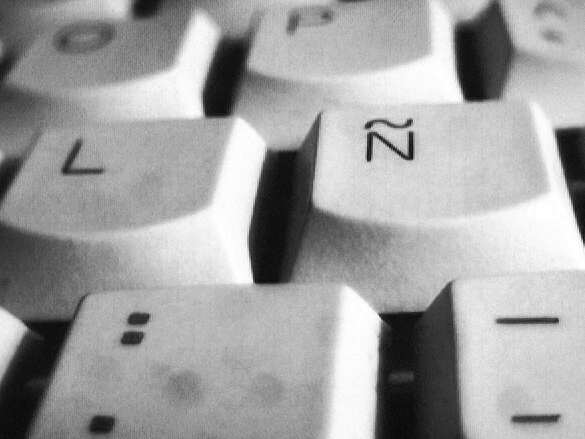 Profesora: Dra. Victoria F. Wolff (vwolff@uwo.ca)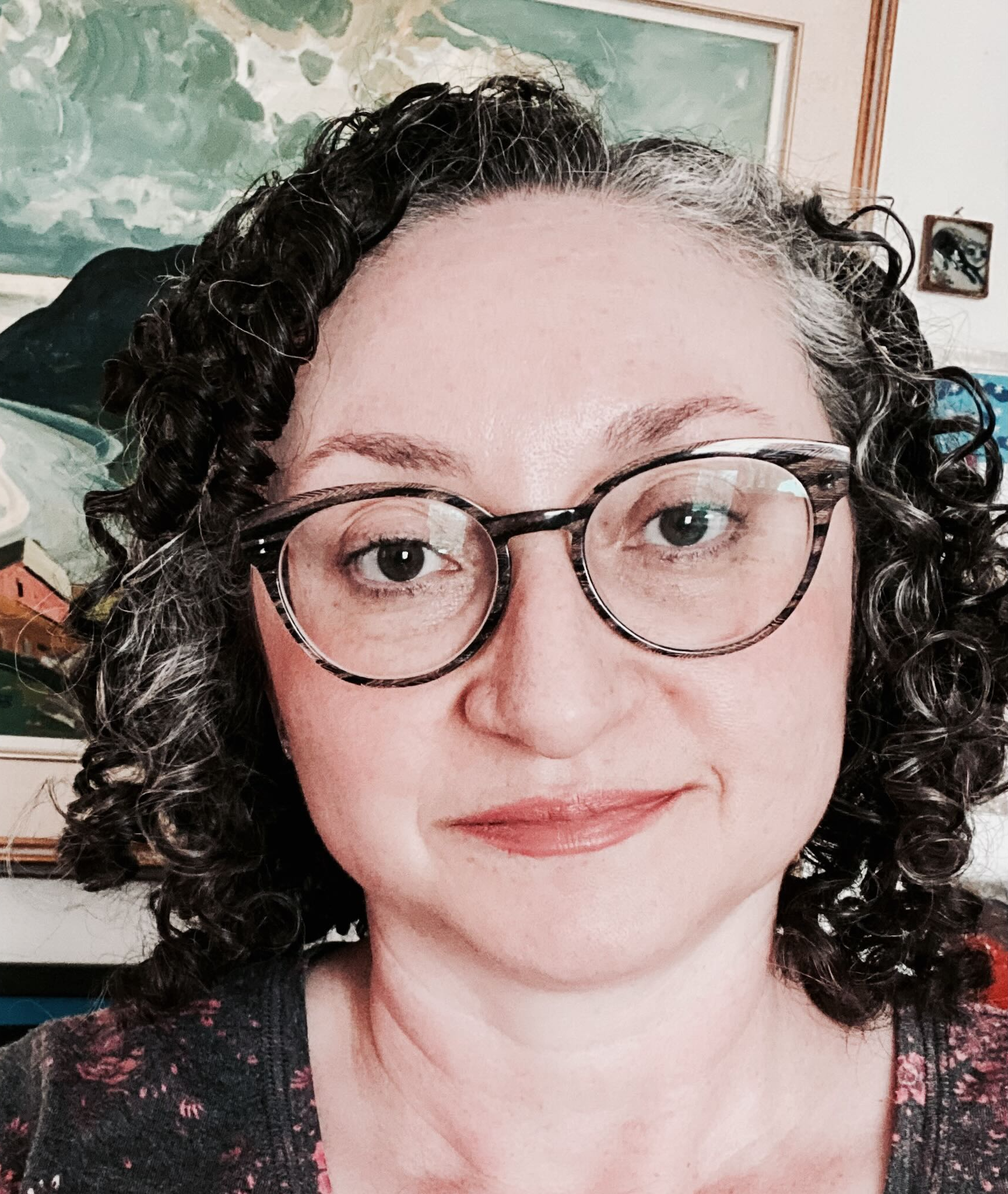 Mis experiencias personales, estudios, investigaciones y enseñanza me han brindado la oportunidad de viajar, conocer gente interesante de diversos orígenes, y de seguir aprendiendo para poder compartir conocimientos con aprendices de distintos niveles.Lugar de nacimiento: Nací en Santa Fe, Nuevo México, EE. UU. y pasé la mayor parte de mis años de formación en Albuquerque.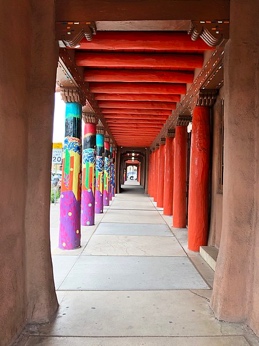 Educación: licenciatura, la Universidad de Carolina del Norte (Chapel Hill)maestría, la Universidad de Nuevo México (Albuquerque)doctorado, McGill (Montreal)Filosofía: Usando una diversidad de enfoques, métodos y materiales, me encanta compartir perspectivas sobre el lenguaje, la literatura, la cultura y la historia del mundo hispánico con estudiantes de todos los niveles.Texto: Indagaciones: Introducción a los estudios culturales hispanos (2019).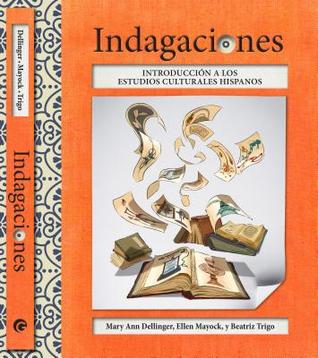 Calendario de temas para el curso:Las Evaluaciones: La nota final del curso se basará en tareas, participación y proyecto de investigación.Tareas: Estas tareas de escritura de “bajo riesgo” fomentan la participación de los estudiantes en las ideas del curso, ayudan a los estudiantes a mantenerse al día con las lecturas y expresar el contenido con sus propias palabras, ayudan a la profesora a ver si los estudiantes están comprendiendo (o no) el material a medida que avanza el curso y preparan a los estudiantes para las actividades en clase y el proyecto de investigación. Participación. La participación es importante porque el aprendizaje no es solo entre el/la estudiante y el material, sino que es parte de toda una experiencia: el/la estudiante, los compañeros de clase y el/la profesor(a). Cuando los estudiantes participan, no solo practican e interiorizan el material, también aprenden de los demás. Cada clase es única y cada experiencia es diferente. Habrá varias evaluaciones de participación en el curso: evaluaciones por la profesora; autoevaluaciones; y evaluaciones por pares. Proyecto de investigación. Identificar y desarrollar un tema de interés relacionado con el curso. Reunirse con la profesora - cada proyecto de investigación requiere tutoría. Los mentores comparten conocimientos y habilidades, supervisan el trabajo y ayudan a los estudiantes a establecer contactos y conexiones. Realizar una búsqueda preliminar de información. ¿Cuáles son las fuentes básicas de información para saber más sobre el tema (referencias)? ¿Cuáles son las fuentes primarias? ¿Cuáles son las fuentes secundarias? Reunirse con uno de los bibliotecarios - cada proyecto de investigación requiere apoyo. Los bibliotecarios pueden describir recursos específicos de la disciplina, por ejemplo, bases de datos, catálogos de libros y medios, portales de materias y enciclopedias en línea que guiarán a los estudiantes hacia recursos de alta calidad. Ubicar los materiales. Crear una bibliografía (MLA). Crear un resultado de investigación único.Las Habilidades: Estas son las habilidades que desarrolla cada tipo de evaluación.Tareas: contacto lingüístico y cultural; observación y compresión; análisis y escritura. Participación: lectura; discusión (producción oral y comprensión auditiva).Proyecto: investigación, lectura, escritura, presentación.Diversidad e inclusión: Esta clase valora y celebra la diversidad en todas sus formas. Un salón de clases inclusivo es un espacio donde todos se sienten bienvenidos y apoyados académicamente, independientemente de su identidad, preferencias de aprendizaje o educación. Se espera que la profesor y los estudiantes trabajen juntos por consideración, respeto y excelencia académica; los éxitos de todos serán celebrados. Los modos colaborativos de aprendizaje que valoran la experiencia del estudiante están en el centro de este curso. Adaptado de: https://poorvucenter.yale.edu/ClassClimates.Semana 1IntroducciónSemana 2Códigos y convencionesSemana 3La ontologíaSemana 4Derechos y responsabilidades cívicasSemana 5ViolenciaSemana 6Salidas forzadasSemana 7Fronteras fluidasSemana 8Semana de lectura Semana 9Categorías identitariasSemana 10MercadosSemana 11CreaciónSemana 12Reflejos y reflexionesSemana 13Conclusiones